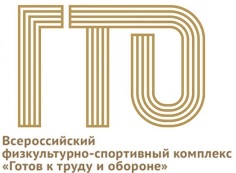 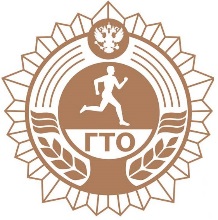 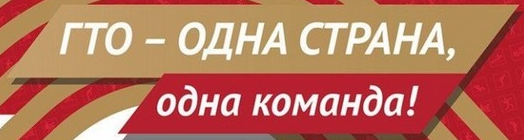 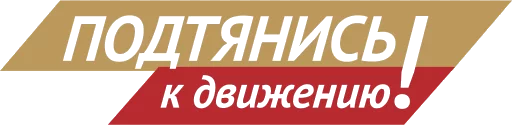 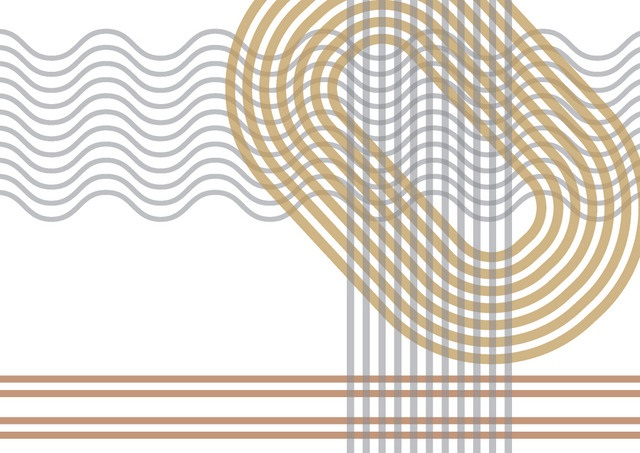 Расписание работы летних спортивных площадок ГТО в Кемеровском муниципальном районеРасписание работы летних спортивных площадок ГТО в Кемеровском муниципальном районеРасписание работы летних спортивных площадок ГТО в Кемеровском муниципальном районе01.08.2018 (среда)п. Пригородный, ул. Центральная, 128 (спортивная площадка)18.00 - 20.0002.08.2018 (четверг)п. Кузбасский, ул. Дергача, 24 (стадион школы)18.00 - 20.0008.08.2018 (среда)д. Береговая, ул. Школьная, 1 (стадион школы)18.00 - 20.0010.08.2018 (пятница)п. Разведчик, ул. Коммунистическая, 3(спортивная площадка)18.00 - 20.0014.08.2018 (вторник)п. Кузбасский, ул. Дергача, 24 (стадион школы)18.00 - 20.0016.08.2018 (четверг)п. Новостройка, ул. Приовражная, 7(стадион "Спартак")18.00 - 20.00